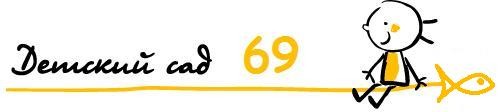 муниципальное дошкольное образовательное учреждениедетский сад № 69Информационная справка о состоянии работы 
по предупреждению дорожно-транспортного травматизмау детей дошкольного возраста.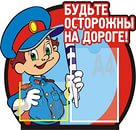 Старший воспитатель Травина Е.А.г. Рыбинск2015 год.Общие сведения.Дошкольное образовательное учреждение детский сад № 69
«Золотая рыбка» является звеном муниципальной системы образования
городского округа город Рыбинска, обеспечивает осуществление воспитания здоровой, творческой, гармонично развитой, социально - активной личности ребенка, с высокой степенью социализации и развитыми предпосылками для успешного обучения в школе. В детский сад принимаются дети в возрасте от 1,5 лет до 7лет, функционирует 6 групп, общее
число воспитанников 116.Педагогический коллектив осуществляет свою образовательную 
деятельность по основной образовательной программе дошкольного образования муниципального дошкольного образовательного учреждения детского сада № 69, составленной с учётом Программы воспитания и обучения в детском саду под ред. М.А.Васильевой и требований Федерального государственного образовательного стандарта дошкольного образования.Целостность педагогического процесса обеспечивается путем применения
парциальных программ и инновационных технологий.На протяжении нескольких лет в нашем детском саду проблеме предупреждения
дорожного транспортного травматизма детей уделяется большое внимание, поскольку из года в год увеличивается число несчастных случаев, причиной, которых являются дети. Актуальность этой проблемы связана с тем, что у детей дошкольного возраста отсутствует та защитная психологическая реакция на дорожную обстановку, которая свойственна взрослым. Их любознательность часто ставит ребенка перед реальными опасностями, в частности, на улицах, поэтому уже в детском саду начинается знакомство детей с правилами дорожного движения и формирование у них навыки осознанно-правильного поведения на улицах большого города. Для решения задач по предупреждению ДТТ используются программы: Н.Н. Авдеевой, О.Л. Князевой, Р.Б. Стеркиной «Основы безопасности детей дошкольного возраста» раздел «Ребенок на улицах города»; Т.П. Данилова «Программа «Светофор»; К.Ю. Белой «Я и моя безопасность».2. Организация системы по обучению детей правилам дорожного движения.Цель: формирование у детей навыков осознанного безопасного поведения на улице города.Цель достигается путем решения нескольких задач:усвоение дошкольниками первоначальных знаний о правилах безопасного поведения на улице; формирование у детей качественно новых двигательных навыков и бдительного восприятия окружающей обстановки, то есть ребенок должен не только правильно двигаться в соответствии с полученным сигналом или ориентируясь на взрослого, но и уметь координировать свои движения с движениями других людей и перемещением предметов;развивать у детей способности к предвидению возможной опасности в конкретной меняющей ситуации и построению адекватного безопасного поведения.2.1. Работа с педагогами.Чтобы добиться результатов педагогам необходимо:- умение привить ребенку устойчивые навыки безопасного поведения в любой
дорожной ситуации;-  знание собственно предмета «Правила дорожного движения» и понимание его не только
охранительной, но и нравственной сущности;-  знание психофизиологических и возрастных особенностей детей. Важнейшими направлениями методической работы является:оказание педагогической помощи педагогам в поисках эффективных методов работы с детьми;сотрудничество с работниками ГИБДД по проведению занятий по правилам дорожного
движения, консультаций, круглых столов и т.д.;реализация личностных склонностей и творческих интересов с целью наиболее полного самовыражения личности педагога;совершенствование педагогического мастерства;обобщение, распространение и внедрение передового опыта в работу детского сада;создание педагогических и методических условий для полного усвоения детьми знаний.С целью повышения результативности педагогической работы в нашем детском саду проводятся: семинары; малые педсоветы; семинары-практикумы, мастер-классы дискуссионные столы; консультации; решение проблемных задач и практических ситуаций, участие в дистанционных семинарах, вебинарах.С особым вниманием рассматриваются темы: «Психофизиологические характеристики ребенка», «Обязанности пешехода и пассажиров», «Основные термины и понятия», также для общего развития: «Об истории ПДД в России» и др. Ежемесячно на плановых малых педсоветах сообщается информация о дорожно - транспортных происшествиях по Ярославской области и городу Рыбинску, анализируется и внедряется в работу с детьми занимательный материал из газет «Добрая дорога детства», «ДТП: дорога, транспорт, пешеход»(ГИБДД Ярославской области), «СТОП - газета». Используются материалы сайта ГИБДД. Воспитатели, прежде чем поставить ребенка в какую - то сложную ситуацию, решают ее сами, используя разнообразные методы и приемы: показывают возможные последствия нарушений правил ПДД лично для ребенка; игровую ситуацию для введения ребенка в роль культурного пешехода с положительными привычками; активизируют его творческую саморегуляцию; развивают его мыслительные (умственные) навыки.Для повышения профессиональной компетентности в детском саду имеются два ноутбука, компьютерная система, система для ознакомления с мультимедийными материалами (просмотра презентаций, видеороликов, видео клипов и др.), организован доступ к сети Интернет. В детском саду имеется паспорт безопасности с приложениями, содержание их ежегодно обновляется.В методическом кабинете имеются следующие материалы:-методическая литература,-методические рекомендации педагогам,-перспективное тематическое планирование мероприятий по ПДД для всех возрастных групп,-конспекты занятий, проектов, акций, практикумов,-сценарии викторин, развлечений, праздников, экскурсий,-памятки, сигнальные листовки, правила поведения, рекомендации, советы для родителей, для детей в картинках,-учебно-методическая и художественная литература,-мультимедийная установка для презентаций по теме,-обучающие игровые мультимедийные пособия,2.2. Работа с детьми дошкольного возраста.2.2.1. Предметно - пространственная развивающая среда.Для успешного решения задач по предупреждению детского дорожно-транспортного травматизма (ПДДТТ) в каждой возрастной группе имеется:а) методические материалы и пособия:	б) игры	в) детская литература2.2.2. Формы педагогического воздействия на детей дошкольного возраста.Основными видами деятельности в работе с детьми в соответствии с ФГОС ДО являются  игровая, включая сюжетно-ролевую игру, игру с правилами и другие виды игры, коммуникативная (общение и взаимодействие со взрослыми и сверстниками), познавательно-исследовательская, восприятие художественной литературы, конструирование из разного материала, включая конструкторы, модули, бумагу, природный и иной материал, изобразительная (рисование, лепка, аппликация), музыкальная, двигательная формы активности ребенка.Основными формами организации образовательного процесса с детьми дошкольного возраста является непосредственно образовательная деятельность, образовательная деятельность в ходе режимных моментов, в основе которых лежит личностно-ориентированная модель взаимодействия педагога и ребёнка, самостоятельная деятельность. Эффективность использования времени в организованных формах обучения и вне его достигается за счет четкого планирования всего объема работы, форм, методов и приёмов её организации. Это отражается в перспективных планах по предупреждению ДТТ в каждой возрастной группе. В каждой возрастной группе работе по предупреждению ДТТ отведено время (НОД 1 раз в месяц в рамках работы по ознакомлению с окружающим миром), работа по данной теме организуется в вечернее время в соответствии с циклограммой деятельности педагога. Активно используется принцип интеграции (взаимопроникновение) образовательных областей для решения задач по ПДТТ. С целью наиболее полной реализации требований программы и ФГОС ДО педагоги   используют элементы следующих технологий и методик:- здоровье сберегающие (автодискотека, авторитмика). - игровые (развивающие игры, разные виды конструктора и др.,)- адаптированные к дошкольному возрасту элементы ТРИЗ-технологии (игры «Угадай, что я загадала», «Перевёртыши»; игры типа «Дорисуй», «Дострой» по дорожной тематике)- элементы технологии развивающего обучения, направленные на освоение не частных способов действия, умений и навыков, а принципов действия; - элементы технологии проблемного обучения ( поисковые вопросы, проблемная мотивация), позволяющие выработать у ребенка умения и навыки самостоятельного  поиска способов и средств  решения проблемных задач.- информационно-коммуникационные технологии.Педагоги используют различные методы и приёмы по знакомству с правилами безопасного поведения, с основными видами и характеристиками движения, причинами и способами их измерения:-рассматривание картин и иллюстраций;-составление описательных рассказов по картине;-составление рассказов из личного опыта;-разучивание стихотворений-разыгрывание игровых обучающих ситуаций правильного и неправильного поведения на улице, в общественном транспорте и т.д.-решение проблемных задач и ситуаций-слушание аудиозаписей песенок, сказок-просмотр мультфильмов, слайдов, презентаций, видеороликов.В игровой деятельности:-подвижные игры;-дидактические игры;-настольно-печатные игры;-сюжетно-ролевые игры;-игры-драматизации и театрализованные игры;-игровые практикумы на транспортной площадке.2.3. Взаимодействие с семьей в воспитании у детей навыков безопасного поведения на улицах города.Вся работа с детьми по воспитанию у них навыков безопасного поведения на улицах города должна происходить в тесном взаимодействии с родителями, поскольку семья является
важнейшей сферой, определяющей развитие личности ребенка в дошкольные годы.Работа педагогов направлена на:привлечение внимания родительской общественности к существующей проблеме, в разъяснении родителям необходимости соблюдения Правил дорожного движения и привлечение их к созданию условий, способствующих формированию у детей знаний и навыков пешеходов; выработку плана совместных действий; пропаганду безопасного поведения на улице всех участников дорожного движения средствами наглядной информации: плакатов, стенгазет, буклетов, журналов, видеороликов, фотостендов с целью предупреждения опасного поведения на улице; повышение уровня компетентности взрослых в знании правил дорожного движения культуры поведения на улице; активизация внедрения детских удерживающих устройств в автомобилях; ознакомление с психофизиологическими и возрастными особенностями восприятия дошкольниками и первоклассниками информации по основам безопасности дорожного движения; информирование о формах и методах воспитания у ребёнка уважения к правилам дорожного движения и их выполнения; активизация участия родителей в педагогическом процессе дошкольного учреждения: в организации и проведении совместных мероприятий с использованием их профессионального опыта медицинского работника, сотрудника милиции; приглашение к сотрудничеству в организации ППРС в помещении и на улице дошкольного учреждения; ознакомление с результатами мониторинга динамики дорожно-транспортного травматизма в районе, городе, крае; изучение общественного мнения по проблемам безопасности дорожного движения и реализации мероприятий по профилактике детского дорожного травматизма; привлечение к проведению пропагандистских кампаний, направленных на формирование у участников дорожного движения устойчивых стереотипов законопослушного поведения; повышение роли родительской общественности в проведении профилактических мероприятий с детьми, родителями и сотрудниками детского сада; совершенствование форм взаимодействия детского сада и семьи по профилактике детского дорожно-транспортного травматизма.Поэтому педагоги нашего детского сада сделали родителей своими союзниками в воспитании у ребенка сознательного поведения на улицах города.Первоначальная задача - выработка единого подхода, единых педагогических требований к к ребенку по данному вопросу со стороны педагога детского сада и родителей. Прежде необходимо объяснить родителям важность этой проблемы.Для этого мы используем наиболее эффективные, активные формы взаимодействия с родителями:-родительские собрания, организованные в форме «круглого стола», деловой игры, вечера вопросов и ответов с использованием презентаций, видеороликов-индивидуальный диалог с отдельными родителями;-приобщение к чтению популярной литературы о культуре поведения, в том числе и о дорожной этике и культуре; просмотру развивающих программ, мультфильмов для детей;-знакомство с публикациями из центральной или местной прессы, (особое внимание заслуживает чтение для детей и родителей «ДДД - Добрая дорога детства»; приглашение родителей на дискуссионную встречу по тематике безопасного движения с участием работников ГИБДД);-проведение показательных занятий с детьми на территории с разметкой.В каждой возрастной группе и в холле детского сада имеется наглядная информация, содержащая практические рекомендации по семейному воспитанию, без излишней теоретизации и освещения полной истории проблемы. Требования к наглядной информации для родителей - краткость и конкретность. Родители понимают и помогают воспитателям в обучении детей правилам дорожного движения. В группа по работе с родителями (законными представителями) имеется:3. Результаты работы с детьми по формированию осознанного поведения на улицахгорода.Эффективность работы детского сада, ГИБДД, родителей, общественности по воспитанию культуры поведения на улице, в общественном транспорте определяется отсутствием несчастных случаев с детьми и родителями детского сада      в   дорожно-транспортных происшествиях. А также:- систематическое проведение НОД, игр, выставок детского изобразительного творчества обеспечивающих прочное усвоение детьми навыков безопасного поведения на улице и в общественном транспорте-  наличие методической и художественной литературы, учебно-наглядного материала, игр, игрушек по правилам дорожного движения в методическом кабинете и групповых комнатах.-  организация работы с родителями по разъяснению необходимости соблюдения Правил дорожного движения и привлечению их к созданию условий, способствующих формированию у детей знаний и навыков пешеходов.-  знание детьми правил безопасного поведения на улицах и дорогах. Они выявляют путём экспресс - вопросников, рисунков детей на соответствующую тему и схем маршрутов движения пешеходов.-     умение детей быстро и правильно ориентироваться в дорожных ситуациях.В 2014 г. проведена серия мероприятий с детьми старшего дошкольного возраста по предупреждению детского дорожно-транспортного травматизма на базе СОШ № 3: викторина и просмотр развивающих мультфильмов, практическая отработка навыков безопасного поведения в автогородке. Показателем результативности является организация выставок детских рисунков по дорожной тематике, выставка плакатов «Опасайся бед, пока их нет», участие в городском конкурсе «Зелёный огонёк» (2012 г.), городском  конкурсе  методических разработок урока (занятия) по безопасности дорожного движения 2015 г.4. Перспективы:- оборудование на территории детского сада специальной  транспортной площадки, перекрестков, кольцевых дорог, оборудованных дорожными знаками, светофорами, указателями и линиями разметки;-   координация работы с социальными партнёрами ГИБДД, СОШ № 3;-   участие в городских и международных конкурсах и фестивалях.Группа №1 «Малышок»(группа раннего возраста)-Выносной макет для закрепления знаний детей в свободной деятельности;-Напольный макет с набором машинок для занятий.-Настенный макет для игр в самостоятельной деятельности.-картотека наблюдений за транспортом;-плакаты; шапочки для подвижных игр «Воробушки и автомобиль», «Автомобили». -Картинки с разными видами транспорта, различная художественная литература-картотека пословицы, загадки; правила дорожного движения в стихах;На электронных носителях:-мультфильмы «Смешарики» по ПДД;-автодискотека;Группа № 2 «Солнышко» (1 младшая)-макет улицы (дорога, пешеходный переход, светофор)-Картотека иллюстраций дорожных ситуаций.-   Картотека подвижных игр.  - Картотека дидактических игр.-атрибуты для сюжетных игр (шапочки, накидки…)- Конспекты НОД по ПДД, например, «Юный    пешеход», «Виды транспорта» и др. -Проект: Мы за безопасность детей на дорогах» краткосрочный проект (3недели).- иллюстрации: «Виды транспорта», «Дорожные ситуации».- Картотека с/р игр:«Игры детей с машинами» (обыгрывание), «Поездка в автобусе»,«Путешествие», «Поездка в гости»;- На электронных носителях: виды транспорта, презентация для мл. дошкольников: «Правила дорожного движения все должны знать без исключения». автодискотека: музыкальная игра «Машина», «Мы едем, едем, едем», песня «Машина» муз. и слова Железновых; - картотека наблюдений по ПДД.Группа № 3 «Зайчики» (2 младшая)картинки для игры на классификацию видов транспорта «На чём едут пассажиры», «Найти такую же картинку»;  простейший макет улицы (желательно крупный), где обозначены тротуар и проезжая часть;  макет транспортного светофора (плоскостной).Картотека дидактических игр по ПДД.Картотека подвижных игр по ПДД.Мультзанятия «Уроки осторожности».Плакаты по дорожным ситуациям.Подборка художественной литературы по ПДД.НОД «Юный пешеход»            «Стой! Жди! Иди!»            «Поможем игрушкам перейти дорогу»            «Сравнительное наблюдение за автобусом и троллейбусом».            Целевая прогулка: «Знакомство с улицей».Группа № 4 «Пчёлки» (средняя)-Макет перекрестка с пешеходными переходами, тротуаром, светофором в соответствии с возрастом детей;-настенный макет для игр в самостоятельной деятельности;-картотека дорожных ситуаций;-плакаты;-шапочки для подвижных игр «Воробушки и автомобиль», «Автомобили».-атрибуты для инспектора ГИБДД;-картотека пословицы, загадки; правила дорожного движения в стихах;-картинки с разными видами транспорта, -конспекты развлечений, утренников.--конспекты НОД по теме. Группа № 5 «Непоседы» (старшая) - макет и план-схема микрорайона; - макет улицы с перекрёстками разных видов; - конспекты НОД «Безопасная дорога», «Зеленый огонек», «Путешествие в страну ПДД», «Приключение Буратино в стране ПДД», «Помоги Незнайке», «Правила дорожные будем твердо знать»;- краткосрочные проекты «Азбука для детей и взрослых», «Знатоки дорожных правил»;- конспекты «Предупреждение дорожно-транспортного травматизма», «Что? Где? Когда?», «Большие гонки», «В поисках дорожной азбуки»;-картотека художественного слова;-картотека «Подвижные игры ПДД» (костюм инспектора ГБДД, таксиста, пожарного, светофор, выносной материал — дорожные знаки, нагрудные машины);- плакаты «Дорожная азбука», «Картинки различного вида транспорта»;- картинки «Ситуации на улицах».- набор дорожных знаков, в который обязательно входят такие дорожные знаки, как: информационно-указательные – «Пешеходный переход», «Подземный пешеходный переход», «Место остановки автобуса и (или) троллейбуса»; предупреждающие знаки – «Дети»; запрещающие знаки – «Движение пешеходов запрещено», «Движение на велосипедах запрещено»; предписывающие знаки – «Пешеходная дорожка», «Велосипедная дорожка»; знаки приоритета – «Главная дорога», «Уступи дорогу»; знаки сервиса – «Больница», «Телефон», «Пункт питания». Хорошо иметь мелкие знаки на подставках, для работы с макетом, и более крупные знаки на подставках для творческих, ролевых игр.На электронных носителях:-музыка по дорожной тематике (автодискотека)-физкультминутки по дорожной тематике (авто ритмика)Группа № 6 «Фантазёры» (подготовительная)- макет и план-схема микрорайона, -паспорт движения будущего школьника-макет улицы с перекрёстками разных видов, со знаками «Круговое движение»                                                                         -Конспекты НОД: «Дорога без опасности», «Путешествие в страну правил дорожного движения», «Наша улица», «Спасем Незнайку», «Прогулка по городу», «Приключения медвежонка», «Путешествие по городу дорожных знаков», «Светофор» и др.Развлечение: «Чтобы не попасть в беду необходимо знать правила дорожного движения», «Поможем Лунтику», «Осторожно пешеход», -Проблемные ситуации по ПДД (игры для детей).  - Викторина по ПДД.   - Проект по ПДД: «Школа пешеходных наук».-Презентация по ПДД: «В стране дорожных знаков»      Наглядное пособие: «Правила движения любят уважения». «Жесты регулировщика», «Жесты регулировщика в картинках»-Предметные картинки с играми: «Транспорт»Э.Я. Степаненкова, М. Ф. Филенко «Дошкольникам о правилах дорожного движения»- Картотека художественного слова по ПДД-Р.Б.Стеркина «Основы безопасности детей дошкольного возраста» Учебно-наглядное пособие для детей дошкольного возраста (катинки)-Программа развития дошкольника «Транспорт»-Плакаты: «Правила поведения на дороге», «Дорожные знаки».-Дорожные знаки на стойках-Материал для сюжетных игр: форма сотрудника ГИБДД, жезл, рули, шапочки и др.На электронных носителях:-музыка по дорожной тематике (автодискотека)-физкультминутки по дорожной тематике (авторитмика)Группа №1 «Малышок»(группа раннего возраста)настольно-печатные игры (разрезные картинки),- дидактические игры  «Почини машинку»«Собери машину» (из 4-х частей), «Поставь машину в гараж», «Светофор».Группа № 2 «Солнышко» (1 младшая)«Вкладыши по видам транспорта» , «Сделай светофор» , разрезные картинки «Собери светофор» , парные картинки «Транспортные состязания», конструктор «Собери машину», конструктор «Железная дорога», конструктор «Автодорога», «Назови правильно», Игры со строительным материалом, «Игры с макетом улицы».Группа № 3 «Зайчики» (2 младшая)Творческая игра «Улицы города». Настольные игры: «Правила дорожного движения».                                Детское домино «Дорога»                                Парные картинки «Транспортные состязания».                                Дидактическая игра «Азбука пешехода»                                 Дидактическая игра «Законы улиц и дорог».                               Пазлы «Собери машину».Группа № 4 «Пчёлки» (средняя)настольно-печатные игры:Гонки в пустынеЗаконы улиц и дорогМы по улице идемГруппа № 5 «Непоседы» (старшая) -дидактические игры «Лото пешехода», «Учим дорожные знаки», «Правила дорожного движения», «я водитель», «Законы улиц и дорог», «Азбука пешехода»; «О чём говорят знаки?», «Угадай знак», «Где спрятался знак?», «Перекрёсток», «Наша улица»-  схемы жестов регулировщика, дидактическая игра «Что говорит жезл?», атрибуты инспектора ДПС: жезл, фуражка.конструкторыГруппа № 6 «Фантазёры» (подготовительная)Настольно-печатные игры: «Берегись автомобиля», «Азбука пешехода», «В добрый путь»«Светофор» 5игр в одной,«Внимание! Дорога!»,Обучающая игра «Правила дорожного движения»Познавательная игра «Дорожные знаки»Развивающая игра «Дорожные знаки».-конструкторы-железная дорога.Группа №1 «Малышок»(группа раннего возраста)-   Амос Д. Катя потерялась. – Петрушка, 1997.- Боровой Е.В. Красный, желтый, зеленый. – Минск, 1976.Группа № 2 «Солнышко» (1 младшая)На электронных носителях:Стихотворение М. Погарского из цикла «Машины», Л.Некрасов «Машины», М. Пляцковского «Светофор», Б. Нойсе «Маша-пешеход», А.Барто «Самолет», «Грузовик», Б. Заходер «Шофер», стихи о светофоре,  Правила дорожные в стихах «Торопыжка на улице», говорящая книжка «Машинки» автор стихов Валерия Зубкова, загадкиГруппа № 3 «Зайчики» (2 младшая)  Иштван И. Ходи по улицам с умом. – М.: Издательство ДОСААФ СССР, 1986.Тумаринсон Г. Новые дорожные приключения Буратино. – Л, 1989. Шалаева Г.П. , Новые правила поведения для воспитанных детей. – М.: Эксмо,Группа № 4 «Пчёлки» (средняя)-Мигунова Н. "Чтобы не было беды"-Шалаева Г. "Правила дорожного движения для малышей"-Трофимов В.М. азбука маленького пешехода. 6 – 8 лет. – 1998-    Тумаринсон Г. Новые дорожные приключения Буратино. – Л, 1989.- Шалаева Г.П., Новые правила поведения для воспитанных детей. – М.: Эксмо, 2004.- Шорыгина Т.А. Осторожные сказки. – М.: Прометей, 2003.- Юдохина Ю.Л. Здравствуй друг, дорожный знак. 6Группа № 5 «Непоседы» (старшая)  «Чтобы не было беды» Н. Мигунова, «Азбука полезных привычек» - обучающая сказка, рассказы о правилах уличного движения: «Мы на улице», «Мы пешеходы», «Дети, осторожно, красный свет!» , «Новые приключения СТОбеда».Группа № 6 «Фантазёры» (подготовительная)-  Не зевай! Книжка – раскраска / Художник В.А. Травин. – Лениздат, 1989.-   Пятикоп А. Здравствуй, светофор! – Анселл – Пресс, 1998.-  Скоро в школу. Правила дорожного движения для детей дошкольного и младшего школьного возраста / Составитель Д. Майдельман. – Ростов н/Д: Донпечать, Лицей, 1994.-   Сыроваткина И. Уроки безопасности. - Ростов н/Д: Феникс, 1997. Серия «Знакомство с окружающим миром».Группа №1 «Малышок»(группа раннего возраста)Родительские собрания «Обеспечение безопасности детей при соблюдении ПДД пешеходами»Анкеты для родителейКонсультации и наглядная информация в родительском уголке.Папки-ширмы по ПДД, буклетыОбщение в социальных сетях Группа № 2 «Солнышко» (1 младшая)Консультации для родителей: «Советы родителям по воспитанию грамотного пешехода», Правила дорожные детям знать положено».Анкеты для родителей по ПДД. Уголки для родителей и папки-ширмыОбщение в социальных сетяхГруппа № 3 «Зайчики» (2 младшая) Консультации для родителей «Правила дорожного движения».                                          «Первые действия при дорожном происшествии». Анкета для родителей «Ребенок на дороге». Папка- передвижка « Азбука юного пешехода». Уголки для родителей по ПДД, буклеты, презентацииГруппа № 4 «Пчёлки» (средняя)Конспекты: родительское собрание «Обеспечение безопасности детей при соблюдении ПДД пешеходами», викторины.Анкеты для родителейКонсультации и наглядная информация в родительском уголке.Папки-ширмы по ПДД, буклеты «Цена спешки – жизнь вашего ребёнка»:«Внимание – мы ваши дети!»«Ребёнок имеет право жить!»,«Глупо экономить своё время  за счёт жизни ребёнка»Группа № 5 «Непоседы» (старшая) - памятки и буклеты.-папка-ширма «Безопасность дорожного движения», «Правила дорожные детям знать положено», - папка-передвижка «Азбука ПДД»: беседа по правилам дорожного движения, анкеты, ситуации для анализа, советы, «Домашняя игротека для родителей», памятки «Обучение детей наблюдательности на улицах».Общение в социальных сетяхГруппа № 6 «Фантазёры» (подготовительная)-    консультации: «Рекомендации по обучению детей правилам безопасного поведения на улицах и дорогах», «Безопасное поведение детей на дороге», «Родителям — о безопасности  дорожного движения»                                                                                                                                                         - анкеты для родителей «Взрослые и дети на улицах города», «Я и мой ребенок на улице», «Анкета для родителей по обучению детей правилам дорожного движения», « Имеется ли в семье свой личный транспорт?», «Осторожно: дорога!», «Изучение отношения родителей  к необходимости обучения детей правилам дорожного движения», «Изучение отношения родителей  к необходимости обучения детей правилам дорожного движения»                               -памятка «Изучаем ПДД вместе с детьми»,                                                                                                                                                   -  буклеты: «Безопасность на дороге», «Знай правила дорожного движения», - конспект родительского собрания по теме: «Дорога и мы»Общение в социальных сетях